DV od 1. do 5. 3.Matematika2 pracovní listy (geometrie a písemné odčítání)Zlomky: M PS s. 54, 55 – vysvětlení v on-line hodiněV pyžamu Český jazyk Stavba slova – přípony –ný, -ní, -skýOpakujeme přídavná jménahttps://rysava.websnadno.cz/ceskyjazyk_5.roc/pridavna_jmena_druh1.htmpondělí – čtení E-mail od Elišky str. 74 (uč. str. 74/1-3 ústně) - sami (sami do úterý  P str. 53) – opakujeme úterý – společně uč. 74/4 -6, zápis a přepis do ŠShttps://www.umimecesky.cz/krok-po-kroku-predpona-koren-pripona-koncovka-1/151středa –  čtení Sen noci Kouřimské str. 75,  SP - 75/2, 3 MS Teams – Stavba slov – přípona  –ský) poslatčtvrtek – společně uč. 76/6 (přepis do ŠS),  DÚ uč. str. 76/4,5 (do DS)pátek  - společně P str. 54-55 a PS str. 48/1-2https://www.umimecesky.cz/doplnovacka-sky-sti-cky-cti-3/9496Nalepíme do školního sešitu v hodině.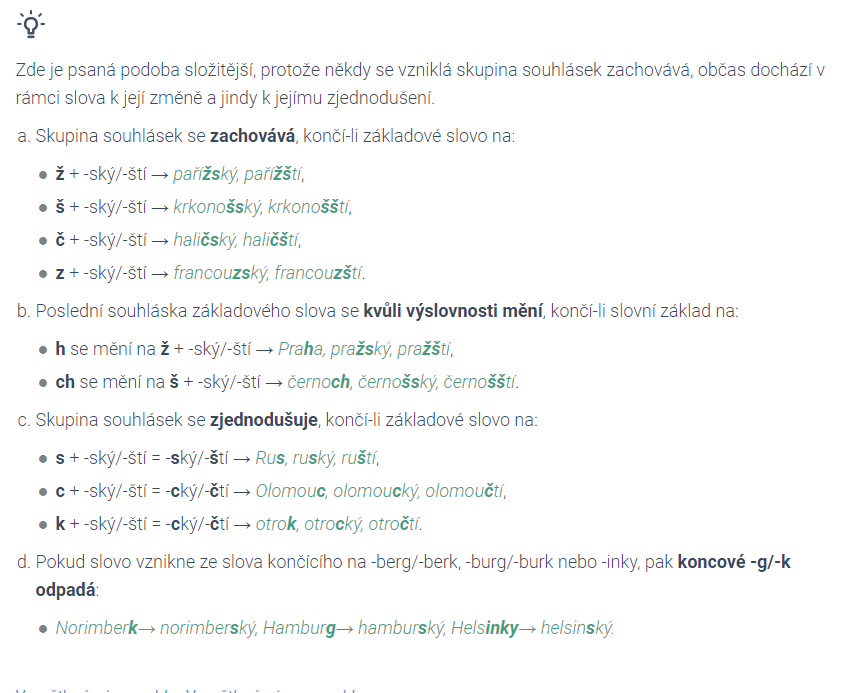 Čtení   pondělí – Kráska a zvíře str. 83-84 https://youtu.be/M13H8RTNxdwhttps://youtu.be/5rr_Mny0h24pátek – Den v kouzelnické škole str. 85-86 zápis, 3 věty, vypsat díly (poslat) Anglický jazykCh19 Let’s go to the castle  SB –  str. 44-45 (poslech 29-30)https://youtu.be/ln-v2ibnWHUWB – str. 48 (sami) a 49/4, 5 (společně), 49/6 (vzadu 19 -O)Slovíčka – 56/Ch19 (zapsat a umět) Procvičujeme slovesahttps://www.umimeanglicky.cz/poslech-slovicek-verbs_basic-1-uroven?source=explicitMapGlobalČlověk a jeho svět  Učivo: ČLOVĚK – trávicí soustava Učebnice: strana 48-49Pracovní sešit: strana 52 - 53Sešit: - Zápis nalepit ze Školy v pyžamu nebo si udělat vlastní a obrázekŠkola v pyžamu: 1. Zápis do sešitu a obrázek             2.  OTÁZKA: Může žít člověk bez jater?                 InformatikaTextové editory -WordPad formátování dokumentu.Škola v pyžamu: ÚKOL: Přepiš  v programu WordPad 2 odstavce z učebnice ČJ str. 34 Jak pěstovat masožravky. Text zformátuj dle pokynů.